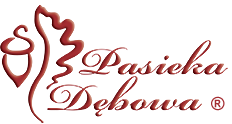  WZÓR FORMULARZA REKLAMACJI(Prosimy wypełnić czytelnie, najlepiej drukowanymi literami)…………………..					        ……………………..…………………..							(Miejscowość, data)…………………..     (Dane reklamującego)„PASIEKA DĘBOWA” Krzysztof Kamiński      ul. Oliwkowa nr 1    81 – 198 Dębogórze    						    E-mail: pasiekadebowa@o2.pl Niniejszym zawiadamiam, iż zakupiony towar w dniu …………………. jest wadliwy. Wada została stwierdzona w dniu ……………………….. i polega na ………………………………………………………………………………………………………………………………………………………………………………………………...………………………………………………………………………………………………….......(Opis wad i okoliczności ich powstania) Zgodnie z ustawą z dnia 23 kwietnia 1964 r. Kodeks cywilny żądam (należy zaznaczyć wybrane pole):□ wymiany rzeczy na wolną od wad (art. 561 § 1)□ usunięcia wady (naprawa rzeczy) (art. 561 § 1)□ obniżenia ceny towaru o kwotę ……….. (słownie: ……………………………) zł, Proszę o zwrot podanej kwoty na konto…………………………………./przekazem pocztowym na mój adres ……………...…………………….…...……... (art. 560 § 1)□ odstępuję od umowy i proszę o zwrot ceny towaru na numer rachunku bankowego ……………………………………………………………… (art. 560 § 1)  ………………………….        	       Podpis reklamującego 